П Р О Є К Т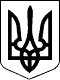 КАБІНЕТ МІНІСТРІВ УКРАЇНИ ПОСТАНОВА    від __  ___________________ 2023 р. № ______Київ Про внесення змін у додатки 2 і 6 до постанови Кабінету Міністрів України від 16 вересня 2020 р. № 844Кабінет Міністрів України постановляє: Внести в додатки 2 і 6 до постанови Кабінету Міністрів України від 16 вересня 2020 р. № 844 «Про затвердження зразків бланків і технічних описів бланків національного та міжнародного посвідчень водія, свідоцтва про реєстрацію транспортного засобу, тимчасового реєстраційного талона транспортного засобу та зразка розпізнавального автомобільного знака України та внесення змін до деяких постанов Кабінету Міністрів України» (Офіційний вісник України, 2020 р., № 77, ст. 2469; 2022 р., № 25,   ст. 1238), зміни, що додаються. Установити, що:національне посвідчення водія, свідоцтво про реєстрацію транспортного засобу, видані з використанням бланків, захисне покриття яких не містить спеціального маркування, є чинними протягом строку, на який їх було видано;оформлення і видача посвідчення водія, свідоцтва про реєстрацію транспортного засобу здійснюються з використанням такого захисного покриття попереднього зразка до його повного витрачання, але не пізніше ніж до 01 серпня 2024 року.Прем’єр-міністр України                     Денис ШМИГАЛЬ